                                                                                                                                                 Утверждена Плана мероприятий  («Дорожная карта») по подготовке к проведению  государственной итоговой аттестации по образовательным программам основного общего и среднего общего образования в Усть-Джегутинском муниципальном районе в 2021 году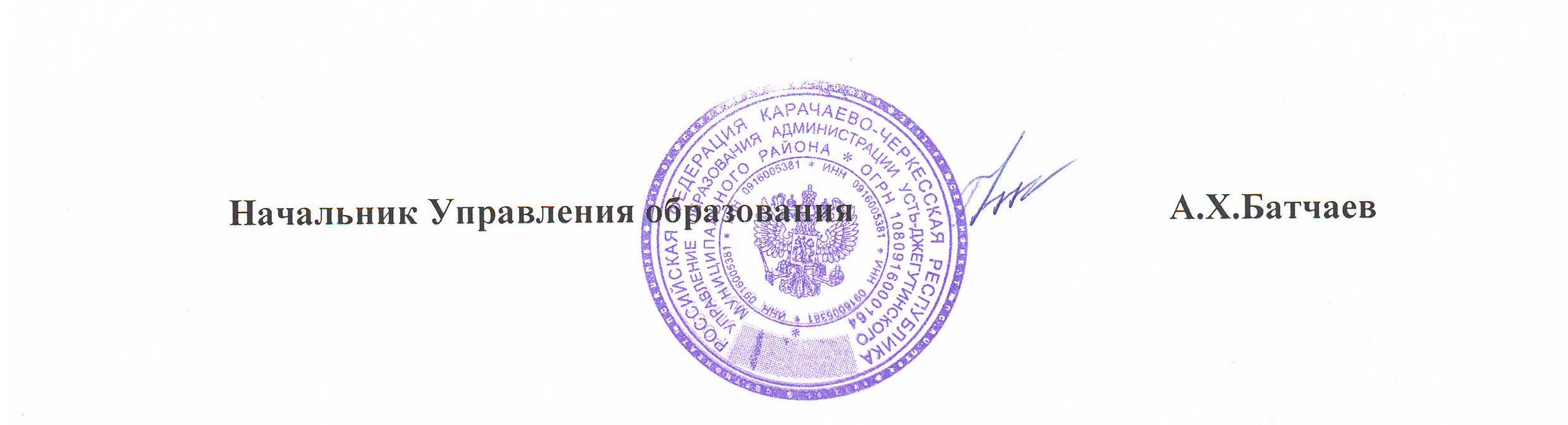 приказом Управления  образования администрации Усть-Джегутинского муниципального районаот 20.08.2020г. № 62/1№ п/п№ п/пМероприятияСрокиСрокиСрокиОтветственные Ответственные 1.Анализ проведения ГИА-11 в 2019 году1.Анализ проведения ГИА-11 в 2019 году1.Анализ проведения ГИА-11 в 2019 году1.Анализ проведения ГИА-11 в 2019 году1.Анализ проведения ГИА-11 в 2019 году1.Анализ проведения ГИА-11 в 2019 году1.Анализ проведения ГИА-11 в 2019 году1.Анализ проведения ГИА-11 в 2019 году1.1.Проведение статистического анализа и подготовка аналитических материалов по итогам ГИА-9 и ГИА-11 в 2020 году в Усть-Джегутинском муниципальном районеПроведение статистического анализа и подготовка аналитических материалов по итогам ГИА-9 и ГИА-11 в 2020 году в Усть-Джегутинском муниципальном районеиюль-август 2020июль-август 2020июль-август 2020июль-август 2020Мамаева А.М. Текеева Л.А.1.2.Подготовка аналитических материалов в МОН КЧР  о подготовке и проведении ЕГЭ в 2019/2020 учебном годуПодготовка аналитических материалов в МОН КЧР  о подготовке и проведении ЕГЭ в 2019/2020 учебном годуиюль 2020июль 2020июль 2020июль 2020Мамаева А.М. Текеева Л.А.1.3.Представление итогов проведения ГИА-9 и ГИА-11 на районное августовское педагогическое совещание  Представление итогов проведения ГИА-9 и ГИА-11 на районное августовское педагогическое совещание  август 2020август 2020август 2020август 2020Батчаев А.Х. Текеева Л.А.Мамаева А.М.Байрамукова Д.Н.1.4. Участие специалистов Управления образования  в работе совещаний МО на районном августовском педагогическом совещании  Участие специалистов Управления образования  в работе совещаний МО на районном августовском педагогическом совещании   август 2020 август 2020 август 2020 август 2020Батчаев А.Х. Текеева Л.А.Мамаева А.М.Байрамукова Д.Н.1.5.Анализ фактов возможных нарушений («зоны риска») установленного Порядка проведения ГИА-11 в ходе ее проведения на территории Усть-Джегутинского муниципального районаАнализ фактов возможных нарушений («зоны риска») установленного Порядка проведения ГИА-11 в ходе ее проведения на территории Усть-Джегутинского муниципального районаавгуст 2020август 2020август 2020август 2020Текеева Л.А1.6.Сравнительный анализ результатов ГИА выпускников, получивших аттестат о среднем общем образовании с отличием и медали «За особые успехи в обучении»Сравнительный анализ результатов ГИА выпускников, получивших аттестат о среднем общем образовании с отличием и медали «За особые успехи в обучении»август 2020август 2020август 2020август 2020Текеева Л.А2.Меры по повышению качества преподавания учебных предметов2.Меры по повышению качества преподавания учебных предметов2.Меры по повышению качества преподавания учебных предметов2.Меры по повышению качества преподавания учебных предметов2.Меры по повышению качества преподавания учебных предметов2.Меры по повышению качества преподавания учебных предметов2.Меры по повышению качества преподавания учебных предметов2.Меры по повышению качества преподавания учебных предметов2.1Организация работы с обучающимися, которые не получили аттестат о среднем общем образовании. Подготовка их к пересдаче ГИА по обязательным учебным предметам:-предметная подготовка обучающихся, не получивших аттестат об среднем общем образованииОрганизация работы с обучающимися, которые не получили аттестат о среднем общем образовании. Подготовка их к пересдаче ГИА по обязательным учебным предметам:-предметная подготовка обучающихся, не получивших аттестат об среднем общем образовании август  2020 август  2020 август  2020 август  2020Текеева Л.А., Мамаева А.М.Руководители ОО2.2.Распространение опыта педагогов по подготовке к государственной итоговой аттестации выпускников через организацию на муниципальном уровне постоянно действующих семинаров- практикумов, творческих мастерских, мастер-классов для учителей 9-11 классов (по предметам)Распространение опыта педагогов по подготовке к государственной итоговой аттестации выпускников через организацию на муниципальном уровне постоянно действующих семинаров- практикумов, творческих мастерских, мастер-классов для учителей 9-11 классов (по предметам)в течение годав течение годав течение годав течение годаБатчаев А.Х. Текеева Л.А.Мамаева А.М.Байрамукова Д.Н., методисты по учебным дисциплинам2.3.Организация работы по повышению качества образования обучающихся к проведению ГИА в ОО, имеющих наиболее низкие результаты по итогам проведения ГИА в 2020 годуОрганизация работы по повышению качества образования обучающихся к проведению ГИА в ОО, имеющих наиболее низкие результаты по итогам проведения ГИА в 2020 годув течение годав течение годав течение годав течение годаТекеева Л.А.,                   Мамаева А.М2.4.Разработка мер по повышению качества подготовки обучающихся к проведению ГИА в ОО, имеющих наиболее низкие результаты по итогам проведения ГИА в 2020 году.Индивидуальное консультирование, проведение мастер-классов для педагогов и учащихся.Разработка мер по повышению качества подготовки обучающихся к проведению ГИА в ОО, имеющих наиболее низкие результаты по итогам проведения ГИА в 2020 году.Индивидуальное консультирование, проведение мастер-классов для педагогов и учащихся.в течение годав течение годав течение годав течение годаТекеева Л.А.,                    Мамаева А.М2.5.Научно-методическое сопровождение деятельности школ с работников школ с низкими результатами обученияНаучно-методическое сопровождение деятельности школ с работников школ с низкими результатами обученияв течение годав течение годав течение годав течение годаТекеева Л.А.,                  Мамаева А.М2.6.Определение перечня тем и заданий, вызвавших затруднения при выполнении обучающимися экзаменационной работы на ЕГЭ, для включения в программу  подготовки учителей по вопросам методики их решенияОпределение перечня тем и заданий, вызвавших затруднения при выполнении обучающимися экзаменационной работы на ЕГЭ, для включения в программу  подготовки учителей по вопросам методики их решенияавгуст 2020август 2020август 2020август 2020Текеева Л.А.,                 Мамаева А.Мметодисты по учебным дисциплинам,руководители МО2.7.Участие общеобразовательных организаций Карачаево-Черкесской Республики в Национальных исследованиях качества образования, во Всероссийских проверочных работахУчастие общеобразовательных организаций Карачаево-Черкесской Республики в Национальных исследованиях качества образования, во Всероссийских проверочных работахоктябрь 2020 - май 2021 годаоктябрь 2020 - май 2021 годаоктябрь 2020 - май 2021 годаоктябрь 2020 - май 2021 годаметодисты по учебным дисциплинам,руководители ОО3.Нормативно-правовое обеспечение3.Нормативно-правовое обеспечение3.Нормативно-правовое обеспечение3.Нормативно-правовое обеспечение3.Нормативно-правовое обеспечение3.Нормативно-правовое обеспечение3.Нормативно-правовое обеспечение3.Нормативно-правовое обеспечение3.13.1Приведение муниципальных нормативных правовых актов, регламентирующих организацию и проведение ГИА-9 и ГИА-11 в 2021 году, в соответствие с требованиями федеральных нормативных правовых актовпосле введения в действие региональных нормативных документовпосле введения в действие региональных нормативных документовпосле введения в действие региональных нормативных документовпосле введения в действие региональных нормативных документовТекеева Л.А.,                 Мамаева А.М3.2.3.2.Обновление методических рекомендаций, инструкций по подготовке и проведению ГИА-9 и ГИА-11  в 2020 годусентябрь 2020 - май 2021сентябрь 2020 - май 2021сентябрь 2020 - май 2021сентябрь 2020 - май 2021Текеева Л.А.,                   Мамаева А.МРуководители ОО3.3.3.3.Издание приказов:3.4.3.4.Приказ об утверждении «дорожной карты» по подготовке к проведению государственной итоговой аттестации по образовательным программам основного общего и среднего общего образования в Усть-Джегутинском муниципальном районе в 2020-2021 учебном годуавгуст 2020август 2020август 2020август 2020Управление образования3.5.3.5.Приказ об организации информационно-разъяснительной работы при проведении государственной итоговой аттестации по образовательным программам основного общего и среднего общего образованиясентябрь 2020сентябрь 2020сентябрь 2020сентябрь 2020Управление образования3.6.3.6.Приказ об организации и проведении итогового сочинения (изложения) в 2020-21 учебном году в Карачаево-Черкесской Республикеоктябрь 2020октябрь 2020октябрь 2020октябрь 2020Текеева Л.А.,3.7.3.7.Приказы об утверждении сроков и мест регистрации на участие в государственной итоговой аттестации по образовательным программам основного общего и среднего общего образования в 2020-2021 учебном году на территории Усть-Джегутинского муниципального районаноябрь 2020ноябрь 2020ноябрь 2020ноябрь 2020Текеева Л.А.,3.8.3.8.Приказы о назначении лиц, ответственных за ГИА-9, ГИА-11 в Усть-Джегутинском муниципальном районедекабрь 2020декабрь 2020декабрь 2020декабрь 2020Текеева Л.А.,                     Мамаева А.М3.9.3.9.Приказы о проведении ГИА-9, ГИА-11 в досрочный, основной, дополнительный периодымарт-сентябрь 2021март-сентябрь 2021март-сентябрь 2021март-сентябрь 2021Текеева Л.А.,                    Мамаева А.М3.10.3.10.Приказы об утверждении ППЭ для проведения государственной итоговой аттестации но образовательным программам основного общего и среднего общего образования в Усть-Джегутинском муниципальном районе в 2021 годуянварь 2021январь 2021январь 2021январь 2021Текеева Л.А.,                    Мамаева А.М3.11.3.11.Приказы об утверждении персонального состава лиц, привлекаемых к проведению ГИА-9 и ГИА-11 (руководители ППЭ, организаторы, технические специалисты, экзаменаторы-собеседники, ассистенты )март-апрель 2021март-апрель 2021март-апрель 2021март-апрель 2021Текеева Л.А.,                    Мамаева А.М3.14.3.14.Приказы об организации и проведении государственной итоговой аттестации по образовательным программам основного общего и среднего общего образования для лиц с ограниченными возможностями здоровьямарт 2021март 2021март 2021март 2021Текеева Л.А.,                         Мамаева А.М3.15.3.15.Приказ о проверке готовности пунктов проведения экзамена для проведения ГИА-9, ГИА-11май 2021май 2021май 2021май 2021Текеева Л.А.,                    Мамаева А.М3.16.3.16.Приказы об аккредитации граждан в качестве общественных наблюдателей при проведении ГИА-9, ГИА-11март, май 2021март, май 2021март, май 2021март, май 2021Текеева Л.А.,                         Мамаева А.М3.173.17Приказы о проведении государственной итоговой аттестации по общеобразовательным предметам на территории  Усть-Джегутинского муниципального районафевраль - сентябрь 2021февраль - сентябрь 2021февраль - сентябрь 2021февраль - сентябрь 2021Текеева Л.А.,                    Мамаева А.М3.18.3.18.Корректировка  уровня подготовки экспертов ПК и присвоения статуса экспертамфевраль 2021февраль 2021февраль 2021февраль 2021Текеева Л.А.,                   Мамаева А.М, руководители ОУ3.193.19Ознакомление с  инструкциями, правилами  для различных категорий работников ППЭ при проведении ОГЭ, ЕГЭ и ГВЭфевраль-март 2021февраль-март 2021февраль-март 2021февраль-март 2021Текеева Л.А., Мамаева А.М, руководители ОУ3.20.3.20. Работа  по правилам заполнения бланков, памяток о правилах проведения ГИА, и др.) ГИА-9 и ГИА-11декабрь 2020-февраль-март 2021декабрь 2020-февраль-март 2021декабрь 2020-февраль-март 2021декабрь 2020-февраль-март 2021Текеева Л.А., Мамаева А.М, руководители ОУ                                                 4.   Финансовое обеспечение ГИА-9 и ГИА-11                                                 4.   Финансовое обеспечение ГИА-9 и ГИА-11                                                 4.   Финансовое обеспечение ГИА-9 и ГИА-11                                                 4.   Финансовое обеспечение ГИА-9 и ГИА-11                                                 4.   Финансовое обеспечение ГИА-9 и ГИА-11                                                 4.   Финансовое обеспечение ГИА-9 и ГИА-11                                                 4.   Финансовое обеспечение ГИА-9 и ГИА-11                                                 4.   Финансовое обеспечение ГИА-9 и ГИА-114.1.4.1.Планирование расходов для организации и проведения ГИА-9 ГИА-11 на территории  Усть-Джегутинского муниципального района , в том числе на:январь-февраль 2021 январь-февраль 2021 январь-февраль 2021 январь-февраль 2021 Батчаев А.Х.                                                                      Мамаева А.М.                                               Текеева Л.А.4.1.4.1.- приобретение расходных материалов и канцелярских товаров.Бухгалтерия Управления образования                                                5.Обучение лиц, привлекаемых к проведению  ГИА-9 и ГИА-11                                                5.Обучение лиц, привлекаемых к проведению  ГИА-9 и ГИА-11                                                5.Обучение лиц, привлекаемых к проведению  ГИА-9 и ГИА-11                                                5.Обучение лиц, привлекаемых к проведению  ГИА-9 и ГИА-11                                                5.Обучение лиц, привлекаемых к проведению  ГИА-9 и ГИА-11                                                5.Обучение лиц, привлекаемых к проведению  ГИА-9 и ГИА-11                                                5.Обучение лиц, привлекаемых к проведению  ГИА-9 и ГИА-11                                                5.Обучение лиц, привлекаемых к проведению  ГИА-9 и ГИА-115.1.5.1.Обучающие семинары для учителей по подготовке обучающихся к написанию итогового сочинениямуниципальном уровнях, в т.ч. привлекаемых к проведению ЕГЭ в ППЭ с технологией «Печать полного комплекта экзаменационных материалов в ППЭ» и «Сканирование ЭМ в ППЭ», с последующим тестированием:членов ГЭК, уполномоченных представителей ГЭК;руководителей ППЭ;организаторов ППЭ;технических специалистов ППЭ;ответственных за внесение сведений в РИС;общественных наблюдателей,специалистов по проведению инструктажа и обеспечению лабораторных работ;ассистентов, оказывающих необходимую техническую помощь обучающимся с ОВЗ5.1.5.1.Обучающие семинары для учителей по подготовке обучающихся к написанию итогового сочинениямуниципальном уровнях, в т.ч. привлекаемых к проведению ЕГЭ в ППЭ с технологией «Печать полного комплекта экзаменационных материалов в ППЭ» и «Сканирование ЭМ в ППЭ», с последующим тестированием:членов ГЭК, уполномоченных представителей ГЭК;руководителей ППЭ;организаторов ППЭ;технических специалистов ППЭ;ответственных за внесение сведений в РИС;общественных наблюдателей,специалистов по проведению инструктажа и обеспечению лабораторных работ;ассистентов, оказывающих необходимую техническую помощь обучающимся с ОВЗноябрь 2020,                    февраль–май 2021ноябрь 2020,                    февраль–май 2021ноябрь 2020,                    февраль–май 2021ноябрь 2020,                    февраль–май 2021Мамаева А.М.                                                        Текеева Л.А.5.2.5.2.Осуществление контроля за проведением обучения лиц, привлекаемых к проведению ГИА-9 и ГИА-11февраль - май 2021февраль - май 2021февраль - май 2021февраль - май 2021Мамаева А.М.                                                           Текеева Л.А.6.Организационное сопровождение подготовки и проведения ГИА-9 и ГИА-116.Организационное сопровождение подготовки и проведения ГИА-9 и ГИА-116.Организационное сопровождение подготовки и проведения ГИА-9 и ГИА-116.Организационное сопровождение подготовки и проведения ГИА-9 и ГИА-116.Организационное сопровождение подготовки и проведения ГИА-9 и ГИА-116.Организационное сопровождение подготовки и проведения ГИА-9 и ГИА-116.Организационное сопровождение подготовки и проведения ГИА-9 и ГИА-116.Организационное сопровождение подготовки и проведения ГИА-9 и ГИА-116.1.6.1.Участие в ключевых мероприятиях РОН в соответствии с «Перечнем мероприятий по подготовке к проведению ГИА»В течение годаВ течение годаВ течение годаВ течение годаМамаева А.М.                                                           Текеева Л.А.6.2.6.2.Организация проверки готовности систем видеонаблюдения в ППЭФевраль-июнь 2021 Февраль-июнь 2021 Февраль-июнь 2021 Февраль-июнь 2021 Батчаев А.Х. Текеева Л.А.  6.3.6.3. Внесение данных сведений в РИС: январь-февраль 2021январь-февраль 2021январь-февраль 2021январь-февраль 2021Мамаева А.М. Текеева Л.А.6.3.6.3.- ППЭ;январь-февраль 2021январь-февраль 2021январь-февраль 2021январь-февраль 2021Мамаева А.М. Текеева Л.А.6.3.6.3.- аудиторий ППЭянварь-февраль 2021январь-февраль 2021январь-февраль 2021январь-февраль 2021Мамаева А.М. Текеева Л.А.6.4.6.4.Формирование списочных составов лиц, привлекаемых к проведению ГИА-9 и ГИА-11, утверждение их в соответствии с Порядком и Графиком ФЦТ, внесение данных сведений в РИС:февраль-март 2021февраль-март 2021февраль-март 2021февраль-март 2021Мамаева А.М. Текеева Л.А.Заместители руководителей ОО6.4.6.4.- руководителя  ППЭ;февраль-март 2021февраль-март 2021февраль-март 2021февраль-март 2021Мамаева А.М. Текеева Л.А.Заместители руководителей ОО6.4.6.4.- организаторов ППЭ;февраль-март 2021февраль-март 2021февраль-март 2021февраль-март 2021Мамаева А.М. Текеева Л.А.Заместители руководителей ОО6.4.6.4.- технических специалистов ППЭ;февраль-март 2021февраль-март 2021февраль-март 2021февраль-март 2021Мамаева А.М. Текеева Л.А.Заместители руководителей ОО6.4.6.4.- членов предметных комиссий.февраль-март 2021февраль-март 2021февраль-март 2021февраль-март 2021Мамаева А.М. Текеева Л.А.Заместители руководителей ОО6.5.6.5.Организация и проведение итогового сочинения (изложения):- в основной срок;- в дополнительные срокидекабрь 2019, февраль, май 2020декабрь 2019, февраль, май 2020декабрь 2019, февраль, май 2020декабрь 2019, февраль, май 2020Мамаева А.М. Текеева Л.А.Заместители руководителей ОО6.5.6.5.-внесение в РИС сведений об участниках проведения итогового сочинения (изложения);ноябрь 2020ноябрь 2020ноябрь 2020ноябрь 2020Мамаева А.М. Текеева Л.А.Заместители руководителей ОО- формирование и выдача уведомлений участников ГИАфевраль, март, май 2021февраль, март, май 2021февраль, март, май 2021февраль, март, май 2021Мамаева А.М. Текеева Л.А. Руководители ОО 6.6.6.6.организация взаимодействия с  РЦОИВ течение 2020/2021 учебного годаВ течение 2020/2021 учебного годаВ течение 2020/2021 учебного годаВ течение 2020/2021 учебного годаБатчаев А.Х.Мамаева А.М.Текеева Л.А.6.7.6.7.Подготовка и организационное проведение итогового собеседования по русскому языку в 9 классеВ течение 2020/2021 учебного годаВ течение 2020/2021 учебного годаВ течение 2020/2021 учебного годаВ течение 2020/2021 учебного годаМамаева А.М.6.86.8Проведение мероприятий по подготовке и проведению итогового сочинения (изложения):октябрь - ноябрь 2020октябрь - ноябрь 2020октябрь - ноябрь 2020октябрь - ноябрь 2020Текеева Л.А.Зам.директоров по УР6.96.9Сбор сведений об участниках итогового сочинения (изложения) и месте его проведенияоктябрь 2020 - апрель 2021октябрь 2020 - апрель 2021октябрь 2020 - апрель 2021октябрь 2020 - апрель 2021Текеева Л.А.Зам.директоров по УР6.10.6.10.Организация информирования участников ГИА о порядке подготовки и проведения экзаменов, о проведении итогового сочинения (изложения) как допуска к ГИА по программам среднего общего образованияоктябрь 2020 - апрель 2021октябрь 2020 - апрель 2021октябрь 2020 - апрель 2021октябрь 2020 - апрель 2021Текеева Л.А.Зам.директоров по УР6.11.6.11.Внесение сведений об участниках итогового сочинения (изложения) в РИСв соответствии со сроками, утверждёнными ФЦТв соответствии со сроками, утверждёнными ФЦТв соответствии со сроками, утверждёнными ФЦТв соответствии со сроками, утверждёнными ФЦТТекеева Л.А.Зам.директоров по УР6.12.6.12.Проведение итогового сочинения (изложения), подготовка статистических сведений по результатам.Проведение итогового сочинения (изложения), подготовка статистических сведений по результатам.декабрь 2020-май 2021декабрь 2020-май 2021декабрь 2020-май 2021Текеева Л.А.Зам.директоров по УР6.13.6.13.Создание условий в ППЭ для лиц с ограниченными возможностями здоровья, детей-инвалидов и инвалидовСоздание условий в ППЭ для лиц с ограниченными возможностями здоровья, детей-инвалидов и инвалидовв течение всегопериода проведения ГИА-9 и ГИА-11в течение всегопериода проведения ГИА-9 и ГИА-11в течение всегопериода проведения ГИА-9 и ГИА-11Мамаева А.М. Текеева Л.А.6.14.6.14.Оснащение ППЭ необходимыми техническими и иными средствами для участников ГИА с ОВЗОснащение ППЭ необходимыми техническими и иными средствами для участников ГИА с ОВЗфевраль-март 2021февраль-март 2021февраль-март 2021Мамаева А.М. Текеева Л.А.6.15.6.15.Прохождение обучения по процедуре проведения ГИА в ППЭ для участников  ГИА с ОВЗПрохождение обучения по процедуре проведения ГИА в ППЭ для участников  ГИА с ОВЗфевраль- апрельфевраль- апрельфевраль- апрельМамаева А.М. Текеева Л.А.6.166.16Проведение инструктивных совещаний для общественных наблюдателей (разъяснения конкретных обязанностей и прав при нахождении в аудитории, в коридоре, в штабе)Проведение инструктивных совещаний для общественных наблюдателей (разъяснения конкретных обязанностей и прав при нахождении в аудитории, в коридоре, в штабе)не позднее, чем за один день до соответствующего экзаменане позднее, чем за один день до соответствующего экзаменане позднее, чем за один день до соответствующего экзаменаМамаева А.М. Текеева Л.А.6.17.6.17.Обеспечение работы «горячей линии» по вопросам ГИА-9 и ГИА-11Обеспечение работы «горячей линии» по вопросам ГИА-9 и ГИА-11в течение годав течение годав течение годаМамаева А.М. Текеева Л.А6.18.6.18.Участие в апробациях различных моделей проведения ГИАУчастие в апробациях различных моделей проведения ГИАв течение годав течение годав течение годаМамаева А.М. Текеева Л.А6.19.6.19.Обеспечение транспортного обслуживания по доставке участников ГИА от образовательной организации в ППЭ и обратно при проведении ГИАОбеспечение транспортного обслуживания по доставке участников ГИА от образовательной организации в ППЭ и обратно при проведении ГИА основной период проведения ГИА в 2020 году основной период проведения ГИА в 2020 году основной период проведения ГИА в 2020 годуМамаева А.М. Текеева Л.А7.Мероприятия по информационному сопровождению ГИА-9 и ГИА-117.Мероприятия по информационному сопровождению ГИА-9 и ГИА-117.Мероприятия по информационному сопровождению ГИА-9 и ГИА-117.Мероприятия по информационному сопровождению ГИА-9 и ГИА-117.Мероприятия по информационному сопровождению ГИА-9 и ГИА-117.Мероприятия по информационному сопровождению ГИА-9 и ГИА-117.Мероприятия по информационному сопровождению ГИА-9 и ГИА-117.Мероприятия по информационному сопровождению ГИА-9 и ГИА-117.1.7.1.Участие в информационных мероприятиях, акциях РособрнадзораУчастие в информационных мероприятиях, акциях РособрнадзораУчастие в информационных мероприятиях, акциях Рособрнадзорапо графику Рособрнадзорапо графику РособрнадзораМамаева А.М. Текеева Л.А7.2.7.2.Организация работы по информированию о процедурах проведения ГИА- 9 и ГИА-11 всех участников экзаменов, их родителей (законных представителей):объявление о сроках и местах написания итогового сочинения (изложения),объявление сроков и мест подачи заявлений на сдачу ГИА-9, ГИА-11, объявление сроков проведения ГИА-9, ГИА-11,объявление сроков, мест и порядка подачи и рассмотрения апелляций о несогласии с выставленными баллами,Объявление о сроках, местах и порядке информирования о результатах ГИА-9 и ГИА-11Организация работы по информированию о процедурах проведения ГИА- 9 и ГИА-11 всех участников экзаменов, их родителей (законных представителей):объявление о сроках и местах написания итогового сочинения (изложения),объявление сроков и мест подачи заявлений на сдачу ГИА-9, ГИА-11, объявление сроков проведения ГИА-9, ГИА-11,объявление сроков, мест и порядка подачи и рассмотрения апелляций о несогласии с выставленными баллами,Объявление о сроках, местах и порядке информирования о результатах ГИА-9 и ГИА-11Организация работы по информированию о процедурах проведения ГИА- 9 и ГИА-11 всех участников экзаменов, их родителей (законных представителей):объявление о сроках и местах написания итогового сочинения (изложения),объявление сроков и мест подачи заявлений на сдачу ГИА-9, ГИА-11, объявление сроков проведения ГИА-9, ГИА-11,объявление сроков, мест и порядка подачи и рассмотрения апелляций о несогласии с выставленными баллами,Объявление о сроках, местах и порядке информирования о результатах ГИА-9 и ГИА-11в течение годав течение годаМамаева А.М. Текеева Л.АРуководители ОО7.3.7.3.Информирование обучающихся , родителей с изменениями КИМ в 2020 году по сравнению с КИМ в 2020 году и организация работы с демоверсиями ФИПИИнформирование обучающихся , родителей с изменениями КИМ в 2020 году по сравнению с КИМ в 2020 году и организация работы с демоверсиями ФИПИИнформирование обучающихся , родителей с изменениями КИМ в 2020 году по сравнению с КИМ в 2020 году и организация работы с демоверсиями ФИПИв течение годав течение годаМамаева А.М. Текеева Л.А7.4.7.4.Организация работы «горячей линии» по вопросам ГИА-9 и ГИА-11Организация работы «горячей линии» по вопросам ГИА-9 и ГИА-11Организация работы «горячей линии» по вопросам ГИА-9 и ГИА-11в течение годав течение годаМамаева А.М. Текеева Л.А7.5.7.5.Организация работы сайта Управления образования администрации Усть-Джегутинского муниципального районаОрганизация работы сайта Управления образования администрации Усть-Джегутинского муниципального районаОрганизация работы сайта Управления образования администрации Усть-Джегутинского муниципального районасентябрь 2020- июль 2021сентябрь 2020- июль 2021Мамаева А.М. Текеева Л.А7.6.7.6.Организация контроля за оформлением информационных стендов в образовательных организациях по процедуре проведения ГИА в 2021 году, размещения соответствующей информации на сайтах ОООрганизация контроля за оформлением информационных стендов в образовательных организациях по процедуре проведения ГИА в 2021 году, размещения соответствующей информации на сайтах ОООрганизация контроля за оформлением информационных стендов в образовательных организациях по процедуре проведения ГИА в 2021 году, размещения соответствующей информации на сайтах ООв течение годав течение годаМамаева А.М. Текеева Л.А.7.77.7Проведение районных собраний родителей выпускников образовательных организаций с участием представителей Министерства образования и науки КЧР, РЦОИПроведение районных собраний родителей выпускников образовательных организаций с участием представителей Министерства образования и науки КЧР, РЦОИПроведение районных собраний родителей выпускников образовательных организаций с участием представителей Министерства образования и науки КЧР, РЦОИдекабрь 2020 - январь 2021декабрь 2020 - январь 2021Мамаева А.М. Текеева Л.А.7.8.7.8.Проведение родительских собраний по вопросам проведения ГИА-9 и ГИА-1 1Проведение родительских собраний по вопросам проведения ГИА-9 и ГИА-1 1Проведение родительских собраний по вопросам проведения ГИА-9 и ГИА-1 1сентябрь-декабрь 2020,                       апрель-май 2021сентябрь-декабрь 2020,                       апрель-май 2021Мамаева А.М. Текеева Л.А.7.9.7.9.Проведение  муниципальной акции «Единый день сдачи ЕГЭ родителями»Проведение  муниципальной акции «Единый день сдачи ЕГЭ родителями»Проведение  муниципальной акции «Единый день сдачи ЕГЭ родителями»февраль 2021февраль 2021Мамаева А.М. Текеева Л.А7.10.7.10.Проведение акции «100 баллов для Победы». Организация встреч с выпускниками прошлых лет, получивших высокие баллы на ЕГЭПроведение акции «100 баллов для Победы». Организация встреч с выпускниками прошлых лет, получивших высокие баллы на ЕГЭПроведение акции «100 баллов для Победы». Организация встреч с выпускниками прошлых лет, получивших высокие баллы на ЕГЭдекабрь 2020 — апрель 2021декабрь 2020 — апрель 2021Текеева Л.А.7.11.7.11.Оказание психолого-педагогической поддержки и сопровождения участникам образовательного процесса при подготовке к государственной итоговой аттестации:проведение школьных родительских собраний с участием педагогов- психологов,проведение психологических тренингов, индивидуальных консультаций для учас тников ГИА и их родителей (законных представителей), подготовка памяток, размещение информации на сайтах общеобразовательных организаций по профилактике стрессовых состояний во время прохождения государственной итоговой аттестацииОказание психолого-педагогической поддержки и сопровождения участникам образовательного процесса при подготовке к государственной итоговой аттестации:проведение школьных родительских собраний с участием педагогов- психологов,проведение психологических тренингов, индивидуальных консультаций для учас тников ГИА и их родителей (законных представителей), подготовка памяток, размещение информации на сайтах общеобразовательных организаций по профилактике стрессовых состояний во время прохождения государственной итоговой аттестацииОказание психолого-педагогической поддержки и сопровождения участникам образовательного процесса при подготовке к государственной итоговой аттестации:проведение школьных родительских собраний с участием педагогов- психологов,проведение психологических тренингов, индивидуальных консультаций для учас тников ГИА и их родителей (законных представителей), подготовка памяток, размещение информации на сайтах общеобразовательных организаций по профилактике стрессовых состояний во время прохождения государственной итоговой аттестациив течение годав течение годаМамаева А.М. Текеева Л.А.Руководители ОО7.12.7.12.Разработка в общеобразовательных организациях планов информационно-разъяснительной работы по подготовке и проведению ГИА-9 и ГИА-1 1Разработка в общеобразовательных организациях планов информационно-разъяснительной работы по подготовке и проведению ГИА-9 и ГИА-1 1Разработка в общеобразовательных организациях планов информационно-разъяснительной работы по подготовке и проведению ГИА-9 и ГИА-1 1сентябрь 2020сентябрь 2020Мамаева А.М. Текеева Л.А.Руководители ОО7.13.7.13.Подготовка памяток для участников ГИА, родителей, в которых содержатся основные сведения об участии в ЕГЭ, ОГЭ ребенка, в том числе заявленные им предметы, даты экзаменов, места расположения ППЭ и т.д.Подготовка памяток для участников ГИА, родителей, в которых содержатся основные сведения об участии в ЕГЭ, ОГЭ ребенка, в том числе заявленные им предметы, даты экзаменов, места расположения ППЭ и т.д.Подготовка памяток для участников ГИА, родителей, в которых содержатся основные сведения об участии в ЕГЭ, ОГЭ ребенка, в том числе заявленные им предметы, даты экзаменов, места расположения ППЭ и т.д.декабрь 2020, январь 2021декабрь 2020, январь 2021Руководители ОО7.14.7.14.Организация работы  муниципальной психолого-медико- педагогической комиссиипроведение заседаний в соответствии с утвержденным графиком  муниципальной психолого-медико-педагогической комиссииОрганизация работы  муниципальной психолого-медико- педагогической комиссиипроведение заседаний в соответствии с утвержденным графиком  муниципальной психолого-медико-педагогической комиссииОрганизация работы  муниципальной психолого-медико- педагогической комиссиипроведение заседаний в соответствии с утвержденным графиком  муниципальной психолого-медико-педагогической комиссиив течение 2020/21 учебного годав течение 2020/21 учебного годаМамаева А.М. Текеева Л.А.Баббучиева Л.Б.8.Контроль за организацией и проведением ГИА-118.Контроль за организацией и проведением ГИА-118.Контроль за организацией и проведением ГИА-118.Контроль за организацией и проведением ГИА-118.Контроль за организацией и проведением ГИА-118.Контроль за организацией и проведением ГИА-118.Контроль за организацией и проведением ГИА-118.Контроль за организацией и проведением ГИА-118.1.8.1.Контроль соответствия готовности пунктов проведения ЕГЭ установленным требованиямКонтроль соответствия готовности пунктов проведения ЕГЭ установленным требованиямКонтроль соответствия готовности пунктов проведения ЕГЭ установленным требованиямза сутки до начала экзаменаапрель 2021 годаза сутки до начала экзаменаапрель 2021 годаМамаева А.М. Текеева Л.А.8.2. 8.2. Контроль организации обучения лиц, привлекаемых к проведению ГИАКонтроль допуска обучающихся к участию в ГИА: досрочный период, основной период,дополнительный (сентябрьский период)Контроль организации обучения лиц, привлекаемых к проведению ГИАКонтроль допуска обучающихся к участию в ГИА: досрочный период, основной период,дополнительный (сентябрьский период)Контроль организации обучения лиц, привлекаемых к проведению ГИАКонтроль допуска обучающихся к участию в ГИА: досрочный период, основной период,дополнительный (сентябрьский период)за сутки до начала экзаменаапрель 2021 годаза сутки до начала экзаменаапрель 2021 годаМамаева А.М. Текеева Л.А.8.2. 8.2. Контроль организации обучения лиц, привлекаемых к проведению ГИАКонтроль допуска обучающихся к участию в ГИА: досрочный период, основной период,дополнительный (сентябрьский период)Контроль организации обучения лиц, привлекаемых к проведению ГИАКонтроль допуска обучающихся к участию в ГИА: досрочный период, основной период,дополнительный (сентябрьский период)Контроль организации обучения лиц, привлекаемых к проведению ГИАКонтроль допуска обучающихся к участию в ГИА: досрочный период, основной период,дополнительный (сентябрьский период)в соответствии с графиком РОНв соответствии с графиком РОНМамаева А.М. Текеева Л.А.8.4.8.4.Контроль работы по организации общественного наблюдения в ППЭКонтроль работы по организации общественного наблюдения в ППЭКонтроль работы по организации общественного наблюдения в ППЭпо расписанию ГИА-9, ГИА-1 1 в 2021 годупо расписанию ГИА-9, ГИА-1 1 в 2021 годуМамаева А.М. Текеева Л.А.8.5.8.5.Мониторинг нарушений ГИА:отчет об удаленных участниках ГИА,отчет о принятых мерах по выявлению нарушений,анализ «зон риска».Мониторинг нарушений ГИА:отчет об удаленных участниках ГИА,отчет о принятых мерах по выявлению нарушений,анализ «зон риска».Мониторинг нарушений ГИА:отчет об удаленных участниках ГИА,отчет о принятых мерах по выявлению нарушений,анализ «зон риска».по расписанию ГИА-9, ГИА-11 в 2021 годупо расписанию ГИА-9, ГИА-11 в 2021 годуМамаева А.М. Текеева Л.А.